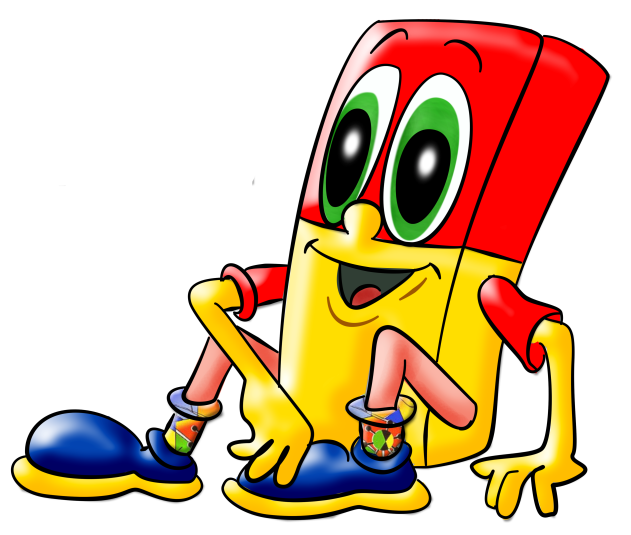 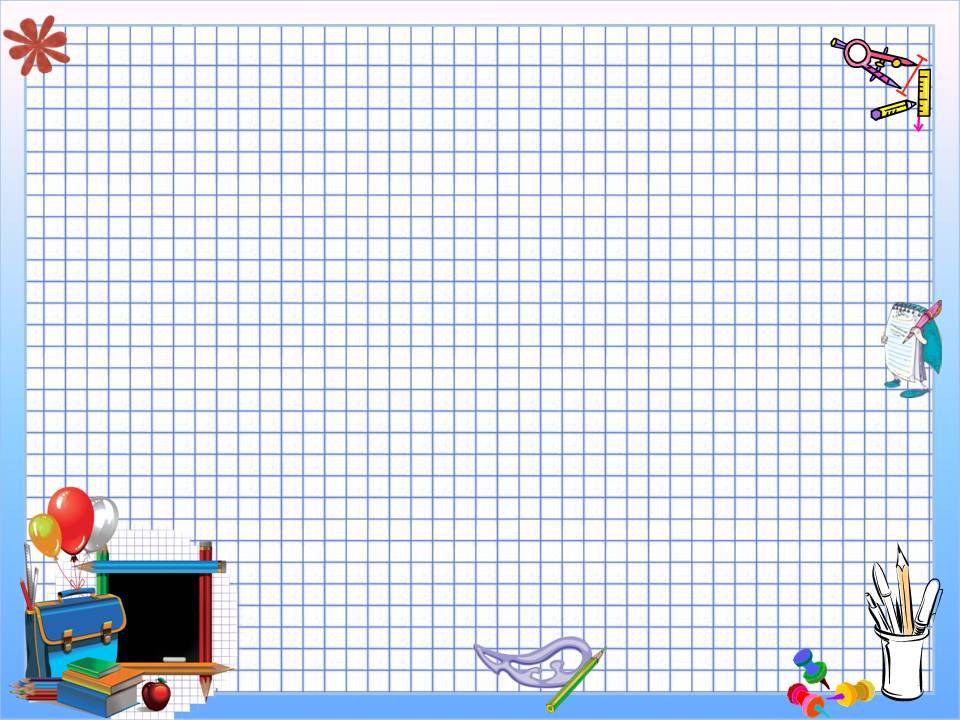 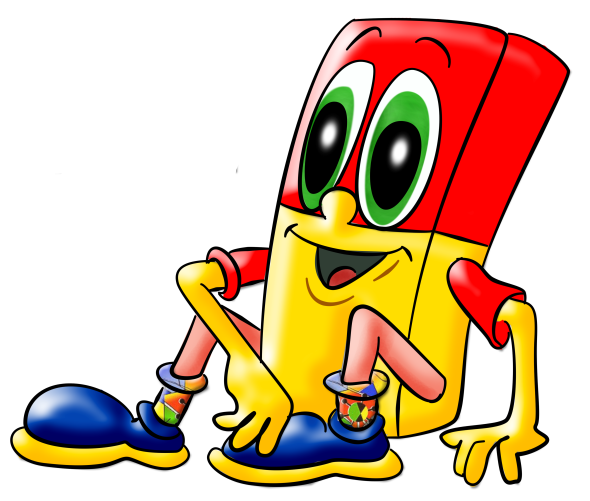 № п/пМероприятиеУровеньРезультатыКто участвовалВсероссийский уровеньВсероссийский уровеньВсероссийский уровеньВсероссийский уровеньВсероссийский уровень1Краевой  уровеньКраевой  уровеньКраевой  уровеньКраевой  уровеньКраевой  уровень2Конкурс «Классный отдых»КМСМП центрпобедители4а Жарикова Т.Ю.9а Филиппова С.А.Городской   уровеньГородской   уровеньГородской   уровеньГородской   уровеньГородской   уровень5Конкурс чтецов «Родина моя -  Россия»городскойДиплом участникаМолокоедова О. – 6аРук. Сяткина Е.А.6Фестиваль «Зажигаем звезды»городской2 местоДиплом за участиеКацалап Д.Корнева М.7Туристско-краеведческий проект «Малая Родина», посвященный юбилею Хабаровского краягородскойучастие4а Жарикова Т.Ю.8а Сяткина Е.А.8Президентские игрыгородской2 местоРук. Черкасова Е.А.9Городской конкурс «Методический калейдоскоп»городской2 место в номинации «Классный час»3 местоВ номинации «Сценарий праздника»Агаркова О.Н.Рыбалкина Н.А.10Городской конкурс виртуальных экскурсий «Водные просторы Хабаровского края»городскойДиплом за участиеМолокоедова О. – 6аРук. Агаркова О.Н.11Первенство по стрельбе городскойучастиеРук. Корбут В.А.12Игра «Призывник-2014» городскойучастиеРук. Корбут В.А.13Конкурс «Я- комсомольчанин»городскойУчастие4а,5-6,8а                             Рук. Жарикова Т.Ю.Фадеева Т.И.Агаркова О.Н.Моляренко В.П.14Городской конкурс «Вперед мальчишки!», посвященного Дню защитников ОтечествагородскойДиплом за участие3аРук. Шумилова И.Б.16Городской конкурс чтецов«Защитники Родины», посвященный Дню Защитников Отечествагородскойучастие4а Киценко АннаРук. Жарикова Т.Ю.8а Погудина РитаРук. Сяткина Е.А.17Городской конкурс «Слава солдатская, сила богатырская», посвящённый Дню Защитника ОтечествагородскойДиплом за участие5А классРук. Рыбалкина Н.А.18Президентские игрыгородской2 местоРук. Черкасова Е.А.19СнайперОкружнойучастие4а                                   Рук. Жарикова Т.Ю.20МетелицаокружнойУчастие5,9 местоРук. Жарикова Т.Ю., Черкасова Е.А.21Окружной этап городского конкурса агитбригад «За правое дело»окружнойДиплом за участиеРук. Филиппова С.А.22Лично-командное  первенство Ленинского округа  по шахматам «Большая ладья» окружной4 местоРук. Шумилова И.Б.23Школа актива «Лидер».«Академия вожатых»городскойСвидетельство об участии и благодарственное письмоСт. вожатая Рыбалкина Н.А.24Экологическая операция «Помоги зимующей птице»ГЭБЦ3 местоНоминация«Фоторепортаж»Диплом за участие в номинации«Экодизайн»Рук. Рыбалкина Н.А.Малахов Е. 8АРыбалкин Д. 5А25Смотр художественной самодеятельностиОтдел образования городаучастиеРук. Кирий И.В.Шумилова М.В.